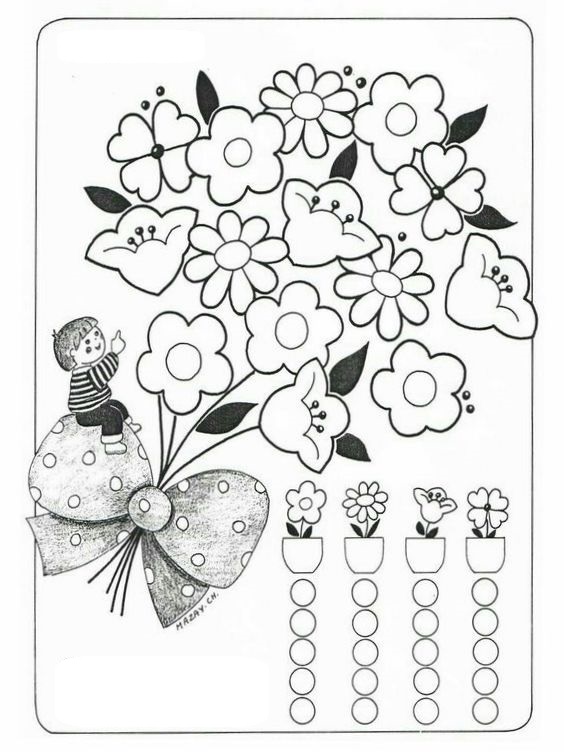 SPOČÍTAJ   JEDNOTLIVÉ   DRUHY   KVIETKOV   A   VYFARBI   ROVNAKÝ   POČET   GULIČIEK. OBRÁZOK   SI  VYFARBI.